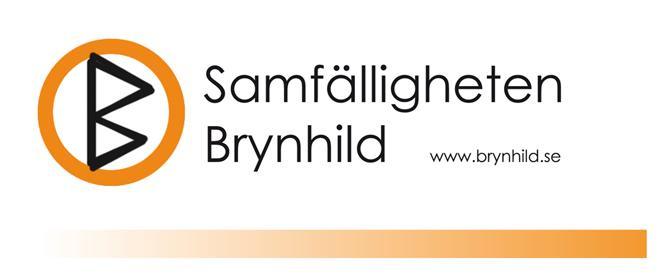 KALLELSE TILL EXTRASTÄMMA 8 juni 2022_____________________________ Styrelsen utlyser en extrastämma för radhusägarna för att gemensamt besluta kring styrelsens förslag att ändra i anläggningsbeslutet att avyttra GA:2 och GA:3, vilket innebär att underhållsansvaret övergår till fastighetsägarna. Datum: Onsdagen den 8 juniTid: Klockan 19.00Plats: Irsta församlingshem (vid Irsta kyrka)DAGORDNING Val av ordförande för mötetVal av sekreterare för mötetVal av två justeringsmän och tillika rösträknare att jämte ordförande justera protokolletPresentation av styrelsens förslagOmröstning om avyttring GA:2 Omröstning om avyttring av GA:3Övriga frågor (inga beslut tas under denna punkt)Meddelande av plats där stämmoprotokollet hålls tillgängligtAvslutningDenna kallelse finns även tillgänglig på vår hemsida www.brynhild.seÄger du din fastighet tillsammans med din make/maka eller sambo har ni gemensamt en röst. För att ni ska kunna använda fastighetens röst måste båda parter vara med på extrastämman eller använda fullmakt nedan för den som inte kan medverka. Samma fullmakt kan även användas om ni inte kan deltaga vid stämman. Fullmakten (endast en fullmakt per fastighet) överlämnas till styrelsen innan mötet. Välkomna! Styrelsen för Samfälligheten Brynhild            Irsta 2022-05-11 Fullmakt finns på nästa sidaFULLMAKTFullmakt för (Namn/Adress)..................................................................................................... Att företräda mig/oss på extrastämma den 8 juni 2022 med Brynhild samfällighet. Irsta  den……………………........................................................	 .............................................................. Namnteckning			 	Namnteckning ...................................................... 	.............................................................. Textat namn 				Textat namn .............................................................................................................. Adress